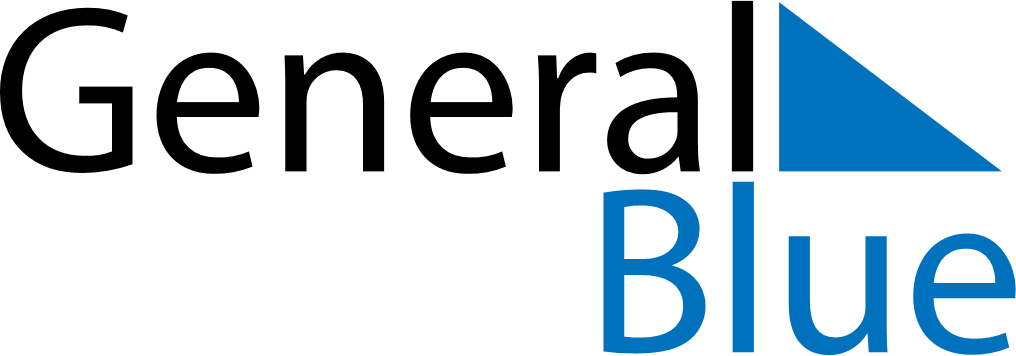 February 2022February 2022February 2022New ZealandNew ZealandMondayTuesdayWednesdayThursdayFridaySaturdaySunday123456Waitangi Day78910111213Waitangi Day (substitute day)141516171819202122232425262728